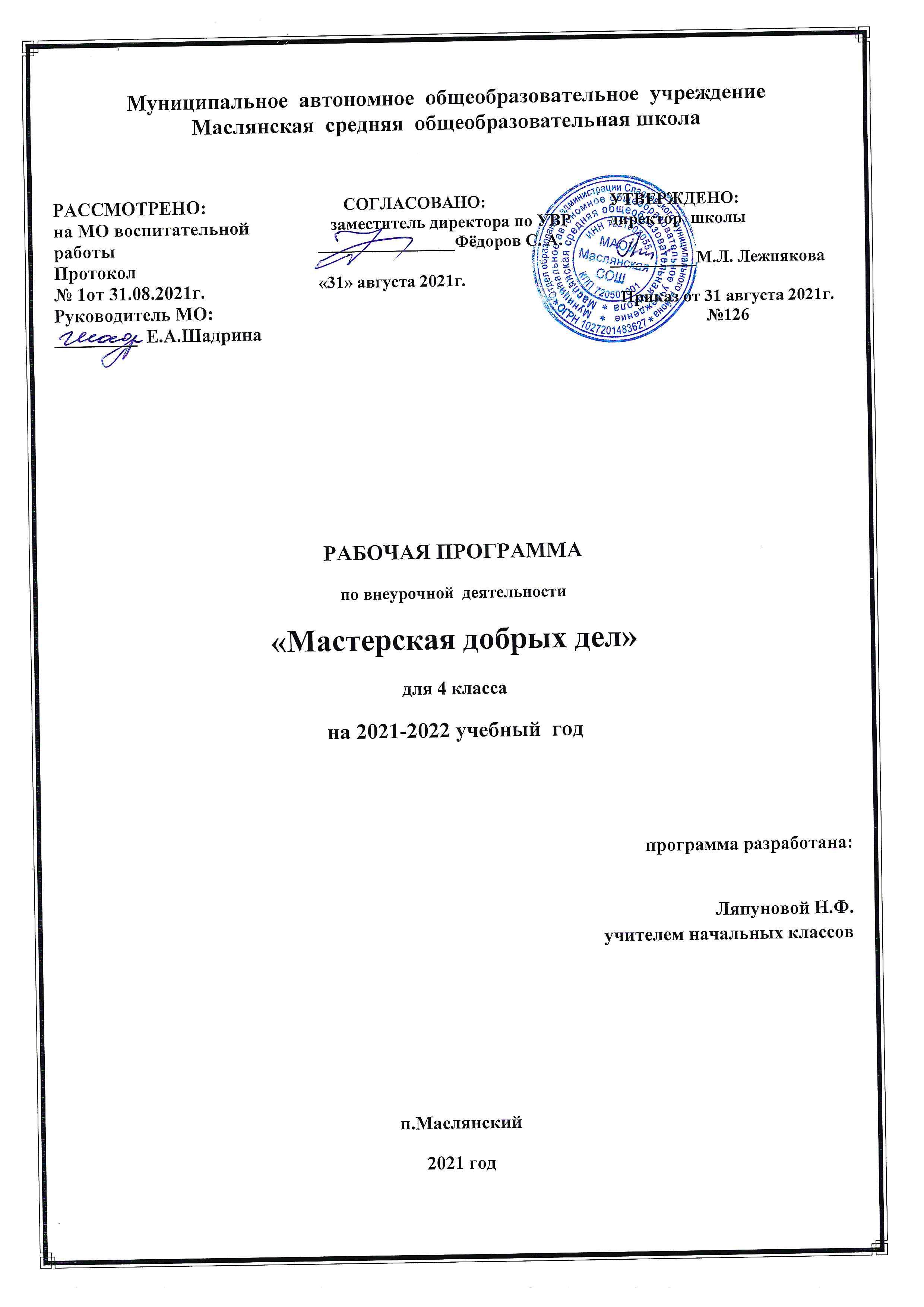 Мастерская добрых делРаздел I. Планируемые результаты Личностные УУД1. Ценить и принимать следующие базовые ценности:  «добро», «терпение», «родина», «природа», «семья», «мир», «настоящий друг», «справедливость», «желание понимать друг друга», «понимать позицию другого», «народ», «национальность» и т.д.2. Уважение  к своему народу, к другим народам, принятие ценностей других народов.3. Освоение личностного смысла учения;  выбор дальнейшего образовательного маршрута.4. Оценка жизненных ситуаций  и поступков героев художественных текстов с точки зрения общечеловеческих норм, нравственных и этических ценностей, ценностей гражданина России.Регулятивные УУД1. Самостоятельно  формулировать задание: определять его цель, планировать алгоритм его выполнения, корректировать работу по ходу его выполнения, самостоятельно оценивать.2. Использовать  при выполнения задания различные средства: справочную литературу, ИКТ, инструменты и приборы.3. Определять самостоятельно критерии оценивания, давать самооценку.Познавательные УУД1. Ориентироваться в учебнике: определять умения, которые будут сформированы на основе изучения данного раздела; определять круг своего незнания; планировать свою работу по изучению незнакомого материала. 2. Самостоятельно предполагать, какая  дополнительная информация буде нужна для изучения незнакомого материала;отбирать необходимые  источники информации среди предложенных учителем словарей, энциклопедий, справочников, электронные диски.3. Сопоставлять  и отбирать информацию, полученную из  различных источников (словари, энциклопедии, справочники, электронные диски, сеть Интернет).4. Анализировать, сравнивать, группировать различные объекты, явления, факты.5. Самостоятельно делать выводы, перерабатывать информацию, преобразовывать её,  представлять информацию на основе схем, моделей, сообщений.6. Составлять сложный план текста.7. Уметь передавать содержание в сжатом, выборочном или развёрнутом виде.Коммуникативные УУДУчаствовать в диалоге; слушать и понимать других, высказывать свою точку зрения на события, поступки.2.Оформлять свои мысли в устной и письменной речи с учетом своих учебных и жизненных речевых ситуаций.3.Читать вслух и про себя тексты учебников, других художественных и научно-популярных книг, понимать прочитанное.4. Выполняя различные роли в группе, сотрудничать в совместном решении проблемы (задачи).5. Отстаивать свою точку зрения, соблюдая правила речевого этикета; аргументировать свою точку зрения с помощью фактов и дополнительных сведений. 6. Критично относиться к своему мнению. Уметь взглянуть на ситуацию с иной позиции и договариваться с людьми иных позиций.7. Понимать точку зрения другогоОжидаемые результаты:1. Главные ценности нашей жизни (что всего дороже...)Восприятие учащимися в качестве главных ценностей:
•жизни человека, его здоровья, свободы и достоинства;
• родных и близких людей, их любви и заботы;
• добрых отношений с окружающими людьми, дружбы со сверстниками;
• отечества как страны, где они родились, с народом которой связаны общей историей, языком, традициями;
• малой родины — города, в котором они живут, с его историей, особенностями быта, с традициями и чертами характера его жителей; красоты города — источника духовного развития;
• окружающей природы как условия жизни и здоровья людей, красоты природы — источника вдохновения; мира между людьми, основанного на уважении к правам человека, отсутствия насилия, агрессии, войн;
• труда как условия развития человека, источника благосостояния человека, его семьи, города, страны (на этой основе понимание уважительного отношения ко всему, что создано трудом).2. Представление о правах человека и правах ребенка:учащиеся осознают, что каждый человек имеет право на жизнь, охрану здоровья, свободу, равенство с другими людьми, честь и достоинство, знают о правах ребенка, закрепленных в конвенции о правах ребенка.3. Понятие “Государство Россия”:понятие о России как о государстве в определенных границах, на территории которого проживают люди разных национальностей и культур. Символы государства: флаг, герб, столица.4. Понятие “гражданин России”:учащиеся понимают термин “гражданин России”; как принадлежность к россиянам, как право на заботу и защиту со стороны государства. Учащиеся знают, что с рождения они являются гражданами России — это отражено в свидетельстве о рождении, что у гражданина есть права и обязанности.5. Понятие “закон:”учащиеся понимают закон как важный государственный документ, в котором содержатся правила, обязательные для выполнения6. Роль правил в жизни человека и общества:понимание учащимися, что в обществе существуют определенные правила поведения людей, которые помогают им вместе жить, общаться, действовать.7. Правила вежливости:понимание учащимися, что правила вежливости основаны на уважении к человеку, а их соблюдение помогает общаться с другими людьми, вызывая к себе доброе отношение. Усвоение правил вежливости в общении со старшими и со сверстниками (форма приветствия, прощания, обращения с вопросом, ведение беседы, спора, умение слушать, знаки внимания, знаки уважения к старшим, точность во времени), проявление вежливости в поведении учащихся.8. Правила поведения в школе:школьной столовой, в гардеробе, при входе и выходе из школы. Знание учениками своих прав и обязанностей. Представление о наличии прав и обязанностей у учителя, директора школы. Уважение к учителям и руководству школы. Проявление знания этих правил.9. Правила поведения в общественных местах:знание учащимися правил дорожного движения для пешеходов, правил поведения при пользовании городским транспортом, при посещении театра, на экскурсии в музее, при посещении исторических мест города и пригородов, на прогулке в загородной зоне. Стремление и умение руководствоваться этими правилами.10. Что наносит вред личной безопасности:негативное отношение учащихся к кражам, жестокости и насилию в отношении людей, к жестокому отношению к животным, к любым действиям, наносящим ущерб природе, к порче школьного имущества, стен в домах, лифтов, оборудования детских площадок, к загрязнению улиц, дворов, нарушению правил поведения в общественных местах.11. Правила личной безопасности:Знание учащимися ряда правил безопасности:
• при общении с незнакомыми людьми;
• при посадке в лифт;
• в случае нахождения в квартире без взрослых. Отрицательное отношение к вредным привычкам, наносящим ущерб здоровью человека. Знание правил противопожарной безопасности. Понимание опасности обращения со взрывчатыми веществами и др.Раздел II. Содержание  программы кружка “Жизнь на Земле”. Природа, которая нас окружает. Связь человека с природой. Чудо жизни на Земле. Красота живой природы. Почему надо беречь природу. Разрушители и защитники природы. Закон на защите природы: запреты и ответственность за их нарушение. Как надо вести себя в лесу, в поле, в парке, на берегу реки, озера, моря. Что могут сделать дети для охраны природы. Наши друзья — домашние животные. Недопустимость жестокого обращения с животными. “Жизнь и здоровье человека”. Жизнь человека — великий дар. Благодарность родителям за жизнь. В чем ценность жизни человека. Право каждого человека на жизнь. Что угрожает жизни человека. Кто защищает жизнь людей. Кто спасает жизнь людей. Счастливая и ответственная пора детства. До какого возраста человек по закону считается ребенком. Право ребенка на выживание; что оно означает. Дети с трудными судьбами. Чем можно помочь этим детям. Хорошее здоровье — условие полноценной жизни. Как стать сильным и ловким. Простые правила гигиены. Вредные привычки — угроза здоровью. Право детей на особую заботу о здоровье. Какие правила личной безопасности следует соблюдать в городе. Как не стать жертвой преступления. Как самому не причинить вред здоровью других людей. “Индивидуальность человека, его честь и достоинство”.Мы все — разные. Знаем ли мы себя? Право человека быть самим собой. Необходимость терпимости по отношению к людям, не похожим на нас. В чем состоит достоинство человека. Самоуважение — важное свойство человека. Как ребенку защитить свое достоинство. Правила поведения в конфликтных ситуациях. Право ребенка на собственное мнение. Как сделать, чтобы вас поняли. “Права человека и способы их защиты”. Что значит “иметь права”. Естественное право человека на жизнь, свободу и достоинство. Всеобщая декларация прав человека: права, делающие мир человечнее; жестокость и насилие под запретом. Кто и как защищает права человека. Уважение к правам другого человека — наша обязанность. Особая забота о правах детей. Конвенция о правах ребенка: важные для детей права. Кто должен защищать права ребенка.“Человек среди людей. Любовь, дружба, милосердие”. Мы живем среди людей. Радость добрых отношений между людьми. Необходимость взаимопонимания, терпимости, миролюбия в отношениях между людьми. Как смирять свой гнев и обиду. Если человек вам неприятен — как поступить? Осторожно: жестокость! Радость добрых дел. Что такое “милосердие”. Семья; любовь между близкими и родными людьми. Как ребенок может проявить свою любовь к родителям и другим членам семьи. Взаимопомощь в семье. Радость дружбы. Умеете ли вы дружить? Как сохранить дружбу. “Сознательный труд и его результаты”. Что создано трудом людей. Трудом славен человек. Люди разных профессий. Радость труда. Труд школьника. Домашний труд. Что могут “умелые руки”. Как приучить себя к труду. В каждой вещи — труд людей. Необходимость бережного отношения к вещам. Значение слов “мое”; “наше”. Если потеряешь вещь. Как вести себя, найдя что-нибудь. Кража и ее последствия. “ Сознательный труд и его результаты ”. Как и почему возникли правила вежливости. Кого называют вежливым человеком. Дорогая цена вежливости. Правила вежливости, которым нужно следовать (формы общения со взрослыми и со сверстниками в разных жизненных ситуациях). Вежливость и речь. Слова, которые оскорбляют. Что такое хамство. Вежливость и культура. Человек воспитывает себя сам: знаю — хочу — умею — действую. Наш школьный этикет. “Общественный порядок и его охрана. Строгие требования закона”. Роль правил в жизни человека и общества. Правила, установленные государством. Что такое закон. Кто принимает законы. Конституция России — Основной Закон страны. Что такое общественный порядок. Правила поведения в общественных местах (на улице, в транспорте, кино, театре, музее). Кто охраняет общественный порядок. Что запрещено. Ответственность за нарушение общественного порядка. Правила поведения в школе. Права и обязанности ученика. Права и обязанности учителя, директора школы. Ответственность учеников за порядок в школе.“Любимый город” .Что значит быть горожанином. Знаем ли мы историю родного города? Красота города — результат труда и творчества многих поколений людей. Люди, прославившие наш город. Охрана Законом памятников истории и культуры. Сохранение памятников истории и культуры — дело каждого. Охрана зеленого убранства города. Обязанность горожан — соблюдать чистоту и порядок на улицах города, в транспорте, в общественных местах. Животные в городе: правила содержания и выгула собак. Правила поведения в своем доме. Кто они — разрушители и пачкуны? Чем дети могут помочь родному городу? Правила безопасности, которые дети должны соблюдать на улице, во дворе, в парадной дома, в лифте, если остались дома одни. “Родина — Россия”. Наше государство — Россия. Символы государства: флаг, герб. Москва — столица России. Мы — граждане России. Россияне — люди разных национальностей. Высокое чувство любви к Родине. Они защищали Родину. Сила Родины — в труде ее граждан. Как государство защищает права своих граждан. “Мир на планете Земля”.Счастье мирной жизни. Ужасы войны. Дети — жертвы войны. Войны — угроза жизни на Земле. Люди хотят мира. Кто защищает мир на Земле. Дружба между народамиРаздел III.Тематическое планированиеПриложение             Календарно – тематическое планирование№ п/пНаименование разделов Всего часов№ п/пНаименование разделов Всего часов1 Жизнь на Земле.42.Жизнь и здоровье человека.43. Индивидуальность человека, его честь и    достоинство.44. Права человека и способы их защиты.4 5.Человек среди людей. Любовь, дружба, милосердие46.Сознательный труд и его результаты.27.Сознательный труд и его результаты.28.Общественный порядок и его охрана. Строгие требования закона49.Любимый город.210.Родина — Россия.1011.Мир на планете Земля.2Итого:34№п/пДатаТемаФорма проведенияЖизнь на ЗемлеЖизнь на ЗемлеЖизнь на ЗемлеЖизнь на Земле1Природа, которая нас окружаетЭкскурсия2Красота живой природы. Почему надо беречь природуВыставка рисунков3Закон на защите природы: запреты и ответственность за их нарушение.Беседа, презентация4В лес пришла беда. О лесном пожаре, их причинах.Просмотр видеофильмаЖизнь и здоровье человекаЖизнь и здоровье человекаЖизнь и здоровье человекаЖизнь и здоровье человека5В чём ценность жизни человека?Презентация, беседа6Не навреди другим!Беседа7Вредные привычки – угроза здоровью.Презентация8Право детей на особую заботу о здоровьеВыставка рисунковИндивидуальность человека, его честь и достоинствоИндивидуальность человека, его честь и достоинствоИндивидуальность человека, его честь и достоинствоИндивидуальность человека, его честь и достоинство9Мы все – разные. Знаем ли мы себя?Тренинг10О чести судят по поступкам.Работа с литературными произведениями11Самоуважение – важное свойство человека.Беседа12Право ребёнка на собственное мнение.БеседаПрава человека и способы их защитыПрава человека и способы их защитыПрава человека и способы их защитыПрава человека и способы их защиты13Что значит иметь права?Выставка рисунков14Всеобщая декларация прав человека.Обучающая беседа15Конвенция о правах ребёнка: важные для детей права.Обучающая беседа16Кто должен защищать права ребёнка.ПрезентацияЧеловек среди людей. Любовь, дружба, милосердиеЧеловек среди людей. Любовь, дружба, милосердиеЧеловек среди людей. Любовь, дружба, милосердиеЧеловек среди людей. Любовь, дружба, милосердие17Мы живём среди людей.Экскурсия18Как сохранить дружбу.Практикум19Необходимость взаимопонимания.Беседа20Не стесняйся доброты своей.ПрактикумСознательный труд и его результатыСознательный труд и его результатыСознательный труд и его результатыСознательный труд и его результаты21Труд школьника.Творческая мастерская22Умелые руки не знают скуки.Творческая мастерская.23Герои труда.ПрезентацияДорогая цена вежливостиДорогая цена вежливостиДорогая цена вежливостиДорогая цена вежливости24Как и почему возникли правила вежливости.Беседа, презентация25Человек воспитывает себя сам.ТренингОбщественный порядок и его охрана. Строгие требования законаОбщественный порядок и его охрана. Строгие требования законаОбщественный порядок и его охрана. Строгие требования законаОбщественный порядок и его охрана. Строгие требования закона26Правила, установленные государством.Презентация27Конституция России.Беседа28Ответственность за нарушение общественного порядка.Беседа29Сила закона и сила примера.Работа с литературными произведениямиЛюбимый посёлокЛюбимый посёлокЛюбимый посёлокЛюбимый посёлок30Люблю тебя, мой край родной!Экскурсия в музей31Творчество наших земляковВыставка поделокРодина – РоссияРодина – РоссияРодина – РоссияРодина – Россия32Наше государство - РоссияПрезентация33Дети войныВидеофильм34Счастье мирной жизниПрезентация